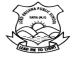 Affiliation No1030540							                School Code No.50506Book No.                                                                    S. No.  159/2021                                   Admission No. 01641 Name of Pupil :                     VIKASH KASHYAP Mother’s Name:                    ASHA KASHYAP Father’s Name:                     SANTOSH KASHYAP Nationality:                            INDIANWhether the candidate belongs to scheduled Caste or Scheduled Tribe:            NODate of first admission in the school with class:             CLASS- 7TH        DATE – 25/03/2019Date of Birth (in Christian Era)according to Admission Register(in figures):        12/06/2008Class in which the pupil last studied (in figures):                  8TH   School/Board’s Annual Examination last taken with result:            CLASS – 8TH    (PASSED 2020-21) Whether failed if so, once or twice in the same class:                   NO Subject Studied: 		1. ENGLISH              2. HINDI              3. MATHS          4.SANSKRIT         5. SCIENCE          6. G. K.        7. COMPUTER        8. SOCIAL STUDIES Whether qualified for promotion to the higher class:        YES If so, to which class (in figure):                9th                   (in words)       NINTH	 Month up to which the (pupil has paid) school dues paid:         MARCH 2021 Any fee concession availed of. If so, the nature of such concession:      NO Total number of working days:                          212     Total number of working days present:          136     Whether NCC Carder Boy Scout Girl Guide. Details may be given:                   NO Games played or Extra-Curricular Activities in which the pupil usually took part(Mention achievement level therein):             NO General conduct :               GOOD Date of  application for Transfer Certificate:              12/11/2021 Date of issue of Transfer Certificate:                            13/11/2021 Reason for leaving the school :                   SHIFT TO OTHER SCHOOL Any other remarks:           NO                   Sign.	                                         Checked by 			                       Principal Sign.Class Teacher                       (state full name & designation)                       (with seal impression)